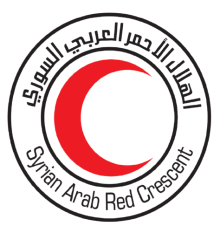 ملف المــورد / نموذج تسجيل رقم.......يرجى ملء هذا الاستبيان من أجل التسجيل. سيتم التعامل بسرية مع المعلومات الواردة في هذا الاستبيان. يرجى إرفاق جميع الوثائق الأخرى المطلوبة في الاستبيان.اسم الشركة:.. ………………………………………………………….……………...العنوان البريدي: ………………………………………………………………….…….....المدينة: ……………………………………………………………….................................أشخاص التواصل: ………………………………………………………………….…....الهاتف: ………………………………………………………….…………….................فاكس: ………………………………………………………………….……................................البريد الالكتروني: ………………………………………………………….…………….......الموقع الالكتروني: …………………………………………………………………………………….….	2.نوع المنظمة (يرجى الاختيار)	 فردي		 شراكة	 غير ربحية  شركة خاصة محدودة المسؤولية         شركة عامة محدودة المسؤولية أخرى (  ) الرجاء التوضيح:…………………………………………………………………….......……………………………….…………………………………………………………………….سنة التأسيس:……….……. وفقاً لقوانين…………………………………….تداول الأسهم في ...............................................................................يرجى ارفاق نسخة عن شهادة التسجيل3.	نوع العمل	(يرجى الاختيار):	 صناعي	 بناء   	 تجارة	      استشاري	مقدم الخدمة (مثل النقل، والتخزين، وضبط الجودة، وغيرها)أخرى (يرجى الشرح):……………………………………………………………………….......................……………………………………………………………………………………………………............الرجاء وصف النشاط التجاري الرئيسي الخاص بشركتك ………………………………….……………………………………………………………………………………………………………………………………………………………………………….............……………………………………………………………………………………………………............يرجى الإشارة في الصفحة 6 الى أبرز المجموعات السلعية / الخدمات التي تقدمها الشركة الخاصة بك.4. حجم العمل (يرجى تقديم آخر نسخة مدققة عن البيانات المالية الخاصة بك)
نهاية الدورة (أخر سنة مالية) المنتهية ب: __ / __ / __            ________________ (العملة)(السنة المالية السابقة) المنتهي ب: __ / __ / __                     ________________(العملة)
(السنة المالية السابقة) المنتهي ب: __ / __ / __                   ________________(العملة)
التقارير السنوية عن السنوات الثلاث الماضية.

عدد الموظفين: ................. ......... .. عدد الفروع ......... ............... ..........
عدد المكاتب الدولية.......................................... ...
مواقع المصانع..................................................................... ... ...............
عدد الشركات المصنعة: ............................................... ......
عدد المستودعات....................................................................................... ..
البلدان التي  تصدر لها............................................................... ............................................................
.........................................................................................................................................................5. الشركات المنتمية/القابضة/الفرعيةيرجى ارفاق الهيكل التنظيمي.6.	الأشخاص الموكلين لتوقيع المزايدات (العروض و العقود)7. المعلومات المصرفية:الاسم: .................................................................................................................................العنوان: ...............................................................................................................................رقم الحساب: .......................................رمز SWIFT................................................................IBAN:  ..................................................................8. مراجع

آ. المعاملات التجارية الأخيرة: (غير مطلوبة إذا كانت مجددة وكنت قد زودت الاتحاد الدولي لجمعيات الصليب الاحمر والهلال الأحمر/الهلال الأحمر العربي السوري بالسلع أو الخدمات خلال ال 24 شهر الماضي)

ب. يرجى تحديد معايير ضمان الجودة الخاصة بك
..........................................................................................................
..........................................................................................................9. أسماء المالكين أو الشركاء
- المالكين:
- المدير التنفيذي:- المدير المالي:
10.  الاعتبارات البيئية
هل حددت التأثيرات البيئية الرئيسية / مخاطر النشاط الخاص بك؟
   نعم                لا (إذا كانت الإجابة بنعم، يرجى تقديم تفاصيل)

هل قمت بإعداد أي سياسة أو أهداف من أجل الحد من الآثار البيئية لديك؟
  نعم                 لا (إذا كانت الإجابة بنعم، يرجى تقديم تفاصيل)
هل هناك أية موارد مخصصة لإدارة البيئة، (أي النظم، فريق)؟
  نعم                لا (إذا كانت الإجابة بنعم، يرجى تقديم تفاصيل)11.   شروط الدفع: يقوم الاتحاد الدولي بتقديم المدفوعات في غضون 30 يوما بعد استلام البضاعة على أن تكون بحالة جيدة ومرفقة بجميع الوثائق المطلوبة. المدفوعات ستكون فقط مقابل فاتورة المورد وخضوع البضائع لمطابقة المواصفات.
لمعلوماتك، وثائق ومتطلبات الاتحاد الدولي كثيرا ما تتضمن شهادة تسليم موقعة من الممثل المحلي للاتحاد على النطاق الدولي.
يرجى الانتباه الى أن عدم قبول أي من هذه الشروط قد تمنع الشركة من أن تكون مورد محتمل.12.ضمان الجودة (يرجى إرفاق أي وثائق أو شهادات تدل على ضمان الجودة)

13. الشروط والمعايير العامة: يرجى القراءة بعناية لكافة الشروط والأحكام التي تتعلق بالاتحاد الدولي لجمعيات الصليب الأحمر والهلال الأحمر وتأكيد الموافقة على هذه الشروط والأحكام النهائية عن طريق التوقيع.

14.  مبادئ السلوك: على المورد الذي يسعى للعمل مع الاتحاد أن يحترم المبادئ التالية:
- أخلاقيات الأعمال: على المورد أن يحافظ على أعلى درجة من أخلاقيات العمل لدى التعامل مع الاتحاد .
- الشفافية في تقديم المعلومات:لا يجوز للمورد  أن يشارك في أي من النشاطات الاحتيالية أو  تحريف المعلومات و الحقائق بغرض التأثير على عملية الاختيار لصالحه.
- المنافسة العادلة: لا يجوز للمورد المشاركة في أي تواطؤ او اي من الممارسات القسرية الفاسدة.

 في حال اكتشف الاتحاد الدولي خلال عملية التسجيل أو اي وقت من الأوقات أن المورد ينتهك اي من المبادئ المذكورة أعلاه، فقد يتم رفض طلب التسجيل و اعتباره أنه غير مؤهل.

ان احترام حقوق الإنسان الأساسية ومعايير العمل المنصوص عليها في الشروط والأحكام العامة يجب أن تكون مقبولة من قبلك كشرط من شروط التعاقد مع الاتحاد الدولي .لذلك  فإن أي رفض لهذه الشروط تشكل سببا لرفض طلب تسجيل  المورد و إن اي محاولة انتهاك خلال العقد ستشكل سببا لإنهاء العقد.

15.رفض التسجيل: قد يتم رفض طلب التسجيل للأسباب التالية: 
- الإفلاس أو قرار بعدم الكفاءة القانونية.
- إدانة جنائية أو الحكم المدني ضدك أوضد العضو المندوب (أو من يعادله) وذلك لارتكاب أي جريمة مما يدل على عدم وجود نزاهة العمل أو الصدق التجاري.
- أسباب لاشتباه في انتهاك معايير الاتحاد (انتهاكا للمبادئ الاساسية أو المعايير الاجتماعية والأخلاقية)
-  رفض أي من مبادئ السلوك أواي رفض لاحترام حقوق الإنسان الأساسية ومعايير العمل.
-  رفض معايير الدفع المتعلقة بالاتحاد الدولي لجمعيات الصليب الاحمر والهلال الاحمر.
16.الشهادة: إن الموقع أدناه، الموقع الموكل من الشركة يتعهد بأن المعلومات المقدمة في هذه الوثيقة هي حقيقية وصحيحة لأفضل ما لديه / معرفتها على أي من الصفحات المرفقة. والشيء نفسه بالنسبة لموافقة الاتحاد الدولي فيما يخص الإقرار بالدفع في غضون 30 يوم.الاسم والمنصب: .........................................................التوقيع: ..................................................التاريخ: .....................................................                                قائمة اللوازم والخدمات المقدمة

السلع / الخدمات المقدمة 

السلع:
_____ منتجات زراعية
_____ لحوم وأسماك وفواكه وخضراوات وزيوت ودهون
_____ منتجات الألبان
_____ منتجات الحبوب المطحونة
_____ المنسوجات والأقمشة
_____ الأقمشة والملابس 
_____ المنتجات الجلدية والأحذية
_____ الخشب والمنتجات الخشبية
_____ الورق والمنتجات الورقية
_____ المنتجات البترولية المكررة
_____ منتجات صيدلانية واللقاحات
_____ المنتجات الكيماوية والمطاط والمنتجات البلاستيكية
_____ الزجاج والمنتجات الزجاجية
_____ الأثاث والسلع غير المعدنية الأخرى الغير مذكورة في مكان آخر.
_____ المنتجات المعدنية المصنعة غير الآلات و المعدات
_____ آلات الأغراض العامة
_____ آلات الأغراض الخاصة
_____ مكتب - المحاسبة وآلات الحوسبة 
_____ أجهزة كهربائية ومعدات الاتصالات
_____ المعدات السمعية والبصرية
_____ المعدات الطبية، المعدات الدقيقة
_____ معدات النقل

خدمات:
_____ العمارة والهندسة والبناء
_____ موارد المياه
_____ خدمات الصيانة والإصلاح
_____ خدمات قانونية
_____ الخدمات المالية والتأمين
_____ خدمات التجارة و الأعمال.
_____ النقل والتخزين ومناولة المواد
_____ تكنولوجيا المعلومات
_____ تكنولوجيا التصنيع ومراقبة الجودة
_____ دعم المنتج والتعبئة والتغليف
_____ الدعم المكتبي والطباعة وخدمات الطرود الصغيرة.
يرجى الانتباه الى أن القائمة أعلاه ليست شاملة. لكنها تمثل السلع والخدمات الأكثر طلباً من قبلنا. طبيعة الانتماءالعنوانالاسمالهاتف/الفاكسالتوصيفالاسمالمشتري/الاتصال والهاتفالقيمة بالعملة (  )الخدمة أو المنتجالتاريخ(اليوم/الشهر/السنة)